Валентина  ЯКУБЕНКОЯгодки из СибириС апреля 2014 года я занимаюсь поиском участников Великой Отечественной войны, которые пропали без вести, воевали и были награждены, а также уточнением списков ветеранов из деревень Денисовка, Никифоровка, Сухимка. Во время поиска меня заинтересовала судьба моих родственников по материнской линии, семьи Ягодка из Сухимки Сухимского сельского совета Седельниковского района. Созвонилась с Тамарой Петровной Новосёловой (Ягодка), которая сейчас живет в Омске, и она прислала письмо с небольшой информацией о дедушке, бабушке, отце и его братьях-фронтовиках. Вот что она пишет: «Наш дедушка, Яков Спиридонович Ягодка, родился в 1870 году. Бабушка, Прасковья Ивановна Ягодка (Волкова) – в 1886 году. Они были уроженцами села Ягодки Ушачского района Витебской губернии, Белоруссия. Дед окончил церковно-приходскую школу. До революции уехал в Санкт-Петербург. Работал на заводе, принимал участие в стачках. Когда родственники поехали в Сибирь, ему тоже пришлось двинуться с ними. Впоследствии он сожалел о своём поступке, тосковал по Питеру. В Сухимке Яков Спиридонович женился на своей землячке Паше, в их семье родилось 13 детей, 11 из которых выжили: три дочери и восемь сыновей. Бабушка была матерью-героиней, награждена за материнский подвиг медалью. У каждого из детей сложились разные судьбы, но все получили образование. Двое сыновей и три дочери связали свою судьбу с Ленинградом.Мне с помощью родственников Тамары Петровны Новоселовой (Ягодка) и Екатерины Андреевны Веремчук, по архивным документам, книге Солдаты Победы, сведениям из устьишимского Совета ветеранов, комитета по образованию районной администрации по крупицам удалось собрать материал о братьях Ягодках.           Яков Спиридонович Ягодка из колхоза «Власть Советов» (д. Сухимка) проводил на фронт шестерых сыновей: Филиппа, Петра, Александра, Ивана, Николая и Семена. Супруги Ягодка тогда сказали: «Нам обоим по 60 лет. Для обороны свой страны мы не пожалеем ничего. У нас все мысли, все стремления – быстрее уничтожить германский фашизм. Мы всей семьёй приобрели билеты денежно-вещевой лотереи на 350 рублей». Яков Спиридонович был хорошим агитатором в колхозе. Его часто видели среди сельских тружеников с газетой в руках. Он знакомил их с сообщениями Совнформбюро. Вместе с женою Яков Спиридонович заработал в 1941 году 412 трудодней. Сегодня трудно описать весь путь солдата, ведь каждый день участия в минувшей войне – это подвиг, мужество и беспримерная стойкость.Филипп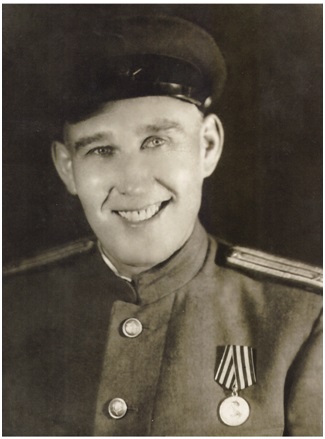 Ягодка Филипп Яковлевич (1903-1969 гг.), уроженец деревни Сухимка. Окончил Военно-медицинскую академию. В РККА призван из Ленинграда. Старший врач-терапевт 475 медсанбата 25 гвардейского артиллерийского полка 7 гвардейской стрелковой дивизии Белорусского фронта. Беспартийный. После войны – майор медицинской службы в отставке. Награждён медалью «За победу над Германией в Великой Отечественной войне 1941-1945 гг.».       Старший сын Филипп родился в 1903 году. После окончания семи классов работал в школе. В это время в Омске набирали в школу кавалеристов, куда подал заявление Филипп Яковлевич. Но в группе был недобор, и учебу он продолжил в городе Улан-Удэ. Через некоторое время кавалерийскую школу перевели в Ленинград. Яков Спиридонович уговаривал сына, чтобы он пошел учиться на врача. В династии Ягодок они уже были, и Филипп поступил в Ленинградскую военную медицинскую академию, которую окончил в 1935 году. Работал в городе на Неве врачом-терапевтом, забрал к себе трех сестёр: Антонину, Валентину, Марию и брата Николая. Никто из них не знал, какая беда их ждала, что будет война и страшная блокада.Когда началась Великая Отечественная, у Филиппа уже было трое детей. В блокадном Ленинграде двое из них умерли и были похоронены на Пискаревском кладбище. Лишь в 1944 году, после прорыва вражеского кольца вокруг города на Неве, жена Вера с сыном смогли выехать в Сибирь. По дороге, в районе Омска, Вера умерла, а сына спасла и привезла в Сухимку родственница.Войну Филипп Яковлевич закончил в 25 гвардейском артполку 7 гвардейской стрелковой дивизии в звании майора медицинской службы в Польше. Дивизия ведет свою историю от 64 стрелковой, которая за боевые заслуги 26 сентября 1941 года была преобразована в 7 гвардейскую. В январе 1944 года 7 гвардейская стрелковая Режицкая дивизия вошла в состав 10 гвардейской армии Белорусского фронта. В составе дивизии был 475  медико-санитарный батальон, в котором служил старшим врачом-терапевтом Ягодка Филипп Яковлевич. После войны он долго работал в Белоруссии, в Москве, где у него не сложилась судьба во втором браке, и он в 1957 году приехал в родную Сухимку, а затем перебрался в Седельниково. В районном центре работал  терапевтом в поликлинике, помогал начинающим врачам, делился своим опытом. А затем увлекся краеведением, начал изучать историю партизанского движение в нашем районе. В 1969 году вышел очерк омского писателя-краеведа Ивана Фёдоровича Петрова «Дорогами героев», посвященный делам и судьбам земляков А.И. Избышева, Г.Ф. Захаренко, С.В. Абрамова, рассказывающий о героях Гражданской и Великой Отечественной войн. Для написания этого очерка Петров встречался со многими участниками партизанского движения в Седельниковском районе. По совету Ефима Денисовича Избышева писатель встретился и с Филиппом Яковлевичем Ягодкой.Из воспоминаний Филиппа Яковлевича о партизанском прошлом: «Я давно собираю всякие подробности. Сам я военврач Советской Армии, теперь уже в отставке. Родился и вырос в Сухимке. На моих глазах развивались все события, мне было тогда 15 лет, но помню очень многое. Ведь наша Сухимка была в самом центре партизанской жизни. Видел я и Избышева, и Захаренко, и многих других. Франка тоже видел, когда он приезжал в разведку под видом штатского. Он сказал, что является агентом фирмы швейных машин. Ночевал он одну ночь в доме моего отца. Была суббота, мы предложили гостю в бане нашей попариться. Через несколько дней наш «агент» ворвался в село с отрядом карателей. А недавно я ездил в Новокузнецк и там встречался с Матреной Александровной Захаренко. Ведь они наши, сухимские, были с Григорием Федосеевичем. Она мне сказала, что на мраморной доске, что лежит на братской могиле рядом с памятником Избышеву, не все правильно записано»... Писатель был благодарен за все, что рассказал собеседник. Филиппу Яковлевичу не суждено было прочитать этот очерк, умер он в год его выпуска, в 1969 году, похоронен в Седельниково.Николай        Ягодка Николай Яковлевич (1922-1941 гг.), уроженец деревни Сухимка. Краснофлотец Кронштадтского флотского экипажа Балтийского Краснознамённого флота. Призывался из города Н. Петергофа в 1940 году. Погиб во время артобстрела. Не награжден.           Судьба Николая Ягодки более трагична и тоже связана с Ленинградом. Старший брат Филипп забрал его к себе ещё до войны. В 1940 году Николай был призван на службу из города Н. Петергофа, стал краснофлотцем Кронштадтского флотского экипажа Балтийского Краснознаменного флота. В начале войны он смог отправить из Ленинграда в Сибирь жену с сыном и сестер с детьми. Все они благополучно приехали в Сухимку. 23 сентября 1941 года Н. Петергоф был оккупирован германскими войсками, а через неделю, 30 сентября, краснофлотец Ягодка трагически погиб.Вот такой документ я нашла в Интернете. Из донесения от 30 сентября 1941 года: «Команда в количестве 80 человек была послана для работы на Арсеньевскую пристань города Кронштадт по распоряжению начальника строительного отдела Управления по формированию капитана-лейтенанта тов. Козловского. С Арсеньевской пристани заместителем начальника тыла Краснознаменного Балтийского флота капитаном 2 ранга Коржавиным команда краснофлотцев из 80 человек была отправлена в город Ораниенбаум для выполнения погрузочных работ. Во время артиллерийского обстрела Ораниенбаума снаряд попал в бомбоубежище, где находились краснофлотцы. Было убило 7 человек и один – ранен».  Так погиб Николай Ягодка. Похоронен он был 4 октября 1941 года в братской могиле (в ней покоятся 417 человек) в поселке Мартышкино у города Ломоносова Ленинградской области. Его фамилия занесена в том 3 Книги Памяти Ленинграда и том 7 – Ленинградской области. Жена и сын после войны вернулись в родные края, в Н. Петергоф, долго поддерживали связь с сибирской Сухимкой, родиной Николая.Из военной хроники: «В начале июля 1941 года, неся значительные потери в живой силе и технике, войска группы армий «Север» захватили Литву, Латвию и часть Эстонии и вышли на линию Пярну–Выхма–Тарту–Псков–Опочка, создалась угроза прорыва гитлеровцев к Ленинграду. Роль Кронштадта в битве за Ленинград возрастала по мере приближения сухопутного фронта к городу. В конце августа флот вынужден был оставить главную базу – Таллин. Около 140 кораблей и судов прорвались в Кронштадт. Далее отступать было некуда. Битва за Ленинград была одновременно и битвой за само существование Краснознаменного Балтийского флота. 30 августа 1941 года Кронштадтская военно-морская база становится Главной базой флота, а затем преобразована в военно-морскую крепость. Немцы без конца бомбили Кронштадт, только 21 сентября было сброшено более 500 бомб, было много жертв и разрушений. Каждый день для города был подвигом. Осыпаемый снарядами и бомбами, в пламени пожаров, в холоде и голоде 900-дневной блокады, Кронштадт героически выдержал все испытания».За погибшего Николая воевали его старшие братья: Филипп, Пётр, Иван, Александр, Семен, выходцы партизанской деревни Сухимки.Петр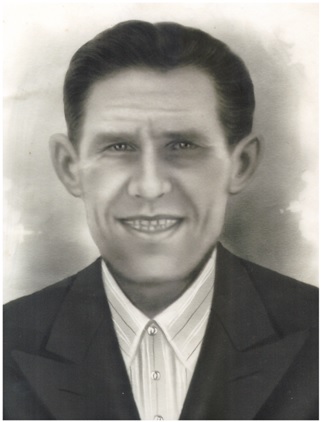        Ягодка Петр Яковлевич (1908-1968 гг.), уроженец деревни Сухимка. Ефрейтор, разведчик 347 стрелкового полка 308 стрелковой дивизии 62 армии Сталинградского фронта. Дважды ранен. Беспартийный. Награжден медалями «За борону Сталинграда», «За взятие Берлина».    308 стрелковая дивизия была сформирована в марте-мае 1942 года в Омске. Командиром в этой дивизии был полковник Леонтий Иванович Гуртьев. С 29 августа по 6 сентября 1942 года дивизии предстояло преодолеть пешком 300 км. В сражающийся Сталинград дивизия вступила в ночь на 2 октября 1942 года, уже будучи в составе 62 армии генерала В.И. Чуйкова. После освобождения волжской твердыни Петр Яковлевич участвовал в Орловской и Брянской наступательных операциях. 29 сентября 1943 года за боевые заслуги дивизия была преобразована в 120 Гвардейскую. С конца сентября 1943 года гвардейцы вели наступательные бои в восточных районах Белоруссии, участвовали в освобождении более 500 населенных пунктов Белоруссии, Польши, в том числе Бобруйска, Минска, Волковыска, Белостока и Дятлова. Боевой путь дивизия завершила в составе войск 1 Белорусского фронта в Берлинской наступательной операции, в ходе которой 23 апреля 1945 года форсировала реку Шпрее, а затем вела ожесточенные бои юго-восточнее Берлина. К вечеру 28 апреля части 3 Ударной армии 1 Белорусского фронта вышли в район Рейхстага. Петр Яковлевич оставил на стене здания германского парламента и свою памятную надпись: «Ягодка из Сибири».– В штурме Рейхстага в самый канун Победы, в уличных боях Берлина погибло не менее 100  тысяч солдат. И какие люди были – золотые, сколько всего прошли! Каждый из нас думал: «Завтра увижу родных, жену, детей...», – вспоминал Петр Яковлевич.Ему посчастливилось вернуться домой, где его ждали две дочери, Тася и Тамара. Тома, кстати, долго не могла назвать его папой, обращалась к нему  на Вы. Вернувшись в родную Сухимку, Петр Яковлевич работал в колхозе. В 1958 году переехали жить в Кукарку. Семья была многодетная, 8 детей, всем  нужно было учиться. В Кукарке была восьмилетняя школа. Перевез к себе и родителей из Сухимки. В 1959 году похоронил отца на местном кладбище, здесь же в 1975 году упокоилась и мать Петра Яковлевича, пережив сына на семь лет. Отец большого семейства трудился в колхозе на тех работах, где был нужнее всего. Прожил он достойную жизнь: с честью защищал свою Родину и как истинный крестьянин трудился на земле.За участие в боевых действиях был награжден медалями: «За оборону Сталинграда», «За взятие Берлина», одна медаль так и не дошла до солдата (со слов дочери). Ранение и контузия сказались на дальнейшем здоровье. Умер Пётр Яковлевич в 60 лет в 1968 году, похоронен в Кукарке.Иван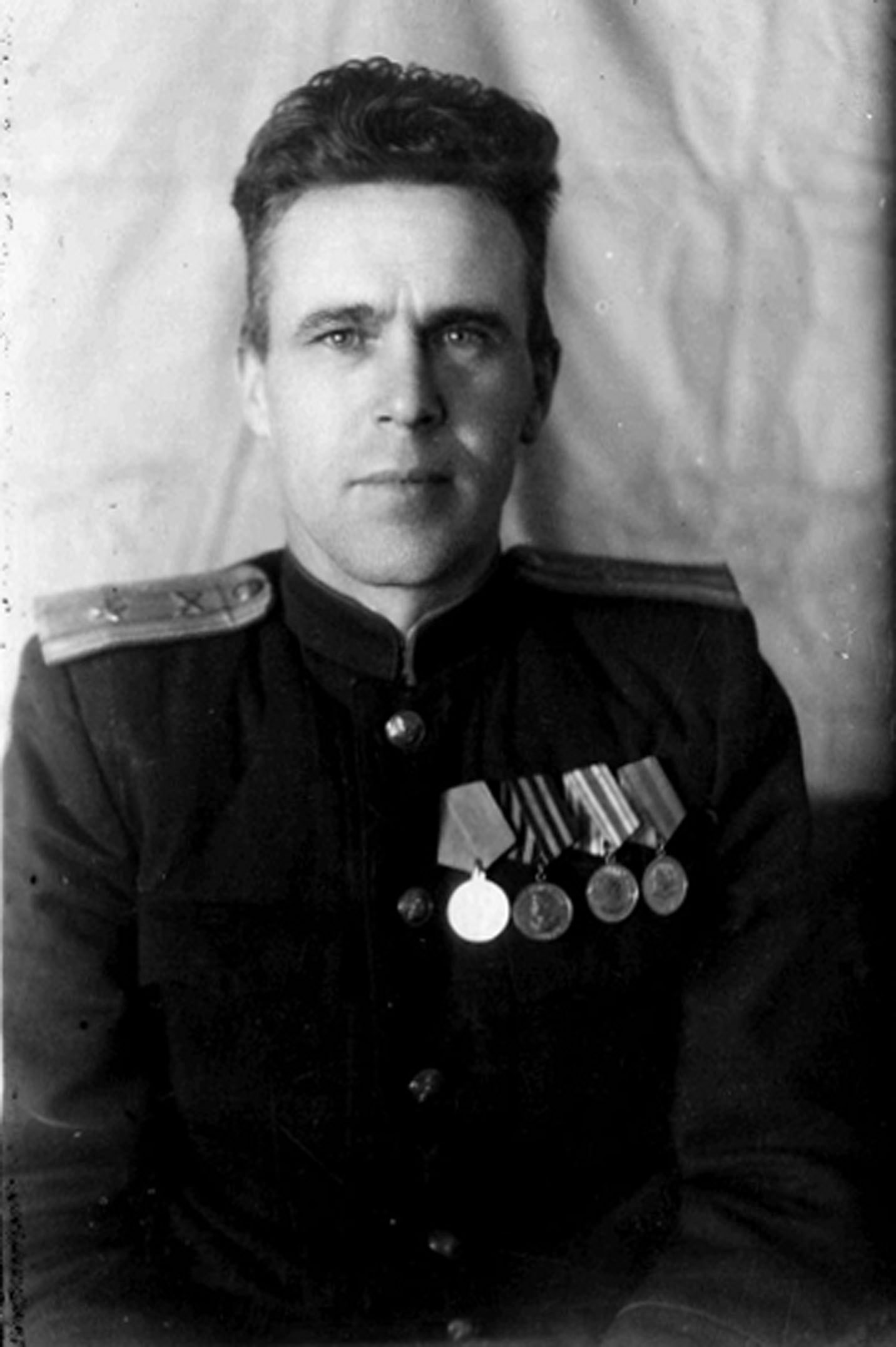        Ягодка Иван Яковлевич (1914-1984 гг.), уроженец деревни Сухимка. Призван в РККА Олейским РВК Алтайского края 8 декабря 1936 года. Старший техник-лейтенант Дальневосточного фронта. Член ВКП(б) с 1943 года. Награжден орденом Трудового Красного Знамени, медалями «За отвагу», «За победу над Германией в Великой Отечественной войне 1941-1945 гг.», «За победу над Японией».         После окончания 7 классов Ваня Ягодка с 1932 по 1934 год учился в Тарской дорожной школе. Затем была служба в РККА – рядовой  181 артиллерийского полка ОКДВА г. Хабаровска. Курсант Армейской школы АИР ОКДВК. По окончании ему было присвоено звание младший сержант, назначен на должность командира взвода 181 артполка. В феврале 1939 года Иван Ягодка окончил курсы младших воентехников при военном складе, потом служил начальником хранилища артиллерийского склада на станции Урга. Затем стал старшим техником-лейтенантом на  артскладе № 975 Дальневосточного фронта станции Эльбан Амурской области Хабаровского края. Здесь он был до ноября 1944 года. В военных действиях Иван Яковлевич не принимал участия. В ноябре 1953 года в звании майора технической службы Иван Ягодка был уволен в запас в связи с сокращением аппарата. По решению райкома партии он был направлен заместителем директора по кадрам в Аксёновский леспромхоз Усть-Ишимского района Омской области. Здесь же он работал начальником нижнего склада леспромхоза. С 1964 по 1967 год был начальником Куйтымского лесопункта Аксёновского леспромхоза. В 1967 году семья Ягодка вернулась в посёлок Аксёново, где Иван Яковлевич и проработал начальником нижнего склада до ухода на пенсию в 1974 году. Воспитал четверых детей: Виктора, Валентина, Геннадия и Любу. Всем дал хорошее образование. Валентин работал  начальником верхнего склада Аксёновского леспромхоза, Виктор – конструктором на одном из Омских военных заводов. Этих братьев уже нет в живых. Геннадий Иванович долгое время был директором Аксёновского ЛПХ, сейчас на пенсии, живёт в селе Усть-Ишим. Любовь Ивановна тоже была на руководящем посту, только не в лесной отрасли, а в системе образования. До пенсии она возглавляла детский сад в поселке Аксёново. Умер фронтовик 30 марта 1984 года. Похоронен  в  поселке Аксёново Усть- Ишимского  района Омской области.Александр    Ягодка Александр Яковлевич (1916-1984 гг.), уроженец деревни Сухимка. В РККА призван Уч.-Пристанским РВК Алтайского края 13 августа 1940 года. Гвардии старший сержант, шофёр 2 дивизиона 19 гвардейского артиллерийского полка 13 армии Центрального фронта, позже – шофёр батареи управления 2 гвардейской гаубичной артиллерийской Речицкой Краснознаменной бригады, 49 тяжелой минометной бригады 1 Украинского фронта. Награжден орденом Отечественной войны II степени, двумя орденами Красной Звезды, медалью «За боевые заслуги».    Ещё до войны Александр окончил лесную школу в Екатерининском и по направлению уехал в Алтайский край, с которым связал свою дальнейшую судьбу. Работал по специальности в леспромхозе. В 1940 году был призван на службу. Война застала его в Белоруссии, при отступлении он и его однополчане попали в окружение, вышли и вынесли раненого командира. В составе войск Западного фронта участвовал в приграничных боях, в Смоленском сражении, в битве под Москвой зимой 1941-1942 годов.Свою первую награду, медаль «За боевые заслуги», получил в Курском сражении. Из наградного листа: «Ягодка  Александр Яковлевич, гвардии ефрейтор, призван Седельниковским РВК (в последующих наградных документах – РВК Алтайского края – В.Я.), шофёр 2 дивизиона 19 гвардейского армейского пушечного артиллерийского полка 13 армии Центрального фронта… Наградить медалью, за то, что он в боях с немецкими захватчиками 5 июля 1943 года под обстрелом вражеской артиллерии и бомбежкой авиации вывел тягач с кухней и продуктами. Во время зимних наступательных боёв товарищ Ягодка, как шофёр штаба дивизиона, содержал машину в полной боевой готовности и неоднократно вывозил штабные документы дивизиона из-под обстрела артиллерии и миномётов противника». Наш земляк был награжден приказом № 11/н от 22 июля 1943 года.Все дальнейшие военные события Александра Яковлевича связаны с 1 артиллерийской дивизией. За проявленную стойкость, мужество, дисциплину и организованность, героизм личного состава в битве под  Сталинградом 1 марта 1943 года она была преобразована в 1 гвардейскую Глуховскую артиллерийскую дивизию. Отважно сражались гвардейцы-артиллеристы в боях под Курском, при освобождении Правобережной Украины. В июле 1944 года дивизия была передана в оперативное подчинение 13 армии 1 Украинского фронта и участвовала в боях на Львовско-Сандомирском направлении. В конце ноября 1944 года дивизия была переформирована в 1 гвардейскую артиллерийскую дивизию прорыва РГК.В январе 1945 года начались бои за Польшу. 12 января ударная группировка 1 Украинского, а 14 января и 1 Белорусского фронтов перешли в наступление. Главная полоса обороны на вислинском рубеже была прорвана в первые же сутки.В этих боях Александр Яковлевич Ягодка, уже гвардии сержант, шофёр батареи управления 2 гвардейской гаубичной артиллерийской Речицкой Краснознаменной бригады, получил свою вторую награду. Из наградного листа: «15 января 1945 года в районе Радолище, при отражении контратак немцев, проявил личную храбрость и устойчивость в бою. Командир бригады перемещался на автомашине Ягодки на свой наблюдательный пункт, но совершенно неожиданно был встречен тремя бронетранспортёрами противника и сильным огнем пехотного оружия. Не теряя самообладания, в непосредственной близости от противника и под сильным огнем товарищ Ягодка умело вывел свою автомашину, тем самым спас жизнь командира бригады.В этот же день тяжелые танки и бронетранспортёры противника оказались в 100 метрах от огневой позиции 203 гвардейского гаубичного артполка, где в это время отражением контратак противника руководил лично командир бригады. Товарищ Ягодка под огнем танков, не вылезая из автомашины, следовал непрерывно с командиром бригады от одной огневой позиции к другой, туда, где более всего угрожало, тем самым способствовал отражению контратак противника и личному руководству боем командира бригады.За личную храбрость в бою 15 января 1945 года и спасение жизни командира бригады достоин правительственной награды ордена Красной Звезды». Приказ № 01/н об этом был подписан 30 января 1945 года.Апрель 1945 года. Бои идут уже в Германии. Котбус-Потсдамская операция, длившаяся с 16 по 27 апреля 1945 года, одна из последних боевых операций советских войск в Европе. 16 апреля в 6.15 утра началась артиллерийская подготовка. И в этих боях Александр отличился, за что приказом по 49 тяжелой минометной бригаде №  011/н 1 Украинского фронта 1 мая 1945 года был в третий раз награжден. «Тов. Ягодка, работая шофёром командира бригады, на протяжении всей операции с 13 апреля по 1 мая 1945 года неоднократно попадал под обстрелы противника, своей храбростью и знанием своего дела, всегда выходил из-под обстрела. 21 апреля 1945 года в районе леса севернее Домсдорфа, когда противник контратаковал наши позиции, товарищ Ягодка, находясь на огневых позициях, отбивал контратаку противника, поставив машину в укрытие. Не щадя своей жизни, товарищ Ягодка принимал участие в отражении двух контратак противника и после чего сумел вывезти под огнем противника командира бригады и работников штаба. За отличное знание своего дела, за мужество и отвагу достоин правительственной награды – ордена Красной Звезды».Судьба или ангел-хранитель были с Александром всю войну. Во всех трех наградных, в графе ранения – прочерк. Закончилась война. Александр Яковлевич вернулся на довоенное место работы, в леспромхоз. К 40-летию Победы он был награжден орденом Отечественной войны II степени. Умер в 1984 году, похоронен в деревне Листвянка Топчихинского района Алтайского края.Семен     Ягодка Семен Яковлевич (1918-1989 гг.) уроженец деревни Сухимка. В РККА призван Куйбышевским РВК города Омска в 1939 году. Младший сержант, наводчик 4 батареи 544 гаубичного артиллерийского полка 215 артиллерийской дивизии РГК БМ 30 армии Западного фронта; командир орудия 117 артиллерийской бригады БМ 3 артиллерийской дивизии РГК. Участвовал в боевых операциях за город Ельня, в обороне Москвы, Истры, Волоколамска, Гжатска, Карманово, освобождении Ржева, Орла, взятии Кенигсберга. Член ВКП (б). Награжден орденами Отечественной войны II степени, Красной Звезды, медалью «За боевые заслуги».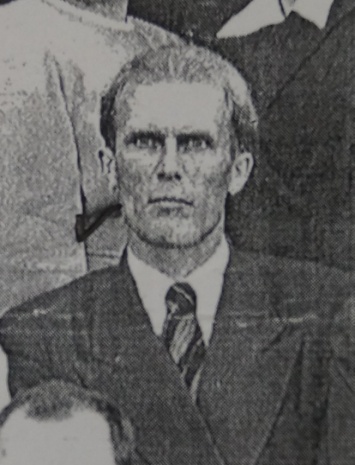      До призыва в армию Семён окончил педучилище. Трудовую деятельность начал учителем начальных классов в деревне Чеховка Сухимского сельского совета. Срочную служил в Сибирском военном округе, где формировался 544 гаубичный артиллерийский полк, получивший на вооружение 24 орудия калибром 203 мм. 2 июля 1941 года полк получил задачу: срочно погрузиться в эшелоны на станции Новосибирск и выдвинуться на запад, в состав войск Западного фронта. Тринадцатого  июля артиллеристы заняли оборонительные рубежи в районе деревень Яковлево и Звягино, на автостраде Москва–Минск. 14 августа полк в районе Гороховецких лагерей вошел в армейскую группу БМ (большой мощности) и совершил марш по железной дороге в район Ельни. В составе 24 армии начались бои за этот город. Силы врага вдвое превышали наши, поэтому  после нескольких сражений советские войска были вынуждены укрепиться в 18 километрах восточнее Ельни. Линия фронта, расчленившая район на две части, образовала знаменитый ельнинский выступ. Однако использовать свое преимущество гитлеровцы не смогли. С этого плацдарма германское командование имело возможность нанести удар по флангу Западного фронта и развить по кратчайшему направлению наступление на Москву. Части Советской Армии предприняли наступательную операцию. В течение 26 дней шли упорные кровопролитные бои, в результате которых был ликвидирован ельнинский выступ. Этому успеху способствовали наступательные действия 24 Армии Западного фронта на смоленском и 43 Армии Резервного фронта на рославльском направлениях. Ельнинская операция, несмотря на то, что не удалось окружить и уничтожить немецкие войска, стала первой успешной наступательной операцией Великой Отечественной войны фронтового масштаба.Далее, до апреля 1942 года, были тяжелые оборонительные, а затем наступательные бои за Москву. Гаубичный артиллерийский полк РГК БМ, в котором воевал Семен Яковлевич, перебросили на Ржево-Вяземский плацдарм. Немецкое командование рассматривало этот выступ опять же как плацдарм для наступления на Москву. Артиллерия РГК включала артиллерию дивизии и корпуса, которые не входили в состав общевойсковых соединений, и предназначалась для их усиления при действиях на главных направлениях, которым и был Ржев в конце 1942 года.544 гаубичный артиллерийский полк в составе войск 30 армии Западного фронта в августе-сентябре 1942 года принял участие в боях под городом Ржевом, осуществляя огневую поддержку стрелковых частей, удерживающих занимаемые ими рубежи и периодически проводившими наступательные бои с целью улучшения своих позиций.Именно за бои под Ржевом командование полка представило младшего сержанта Ягодку к первой боевой награде – медали «За боевые заслуги». Из наградного листа: «В боях за город Ржев товарищ Ягодка показал себя бесстрашным наводчиком. Под непрерывным вражеским обстрелом и частым бомбежкам с воздуха он всегда быстро и точно производил наводку орудия в цель. Орудие товарища Ягодки всегда ведёт снайперский огонь по укреплённым сооружениям противника. Противник, заняв наблюдательный пункт в одном из чердаков здания, корректировал огонь по нашим войскам. Требовалось уничтожить этот наблюдательный пункт, расходуя не более 30 снарядов. Товарищ Ягодка, ведя точный огонь, пятым снарядом обеспечил прямое попадание в НП противника. За время с 9 по 26 сентября Ягодка своим орудием уничтожил 3 дзота, 2  блиндажа, 2 склада с боеприпасами, 2 огневые точки и наблюдательный пункт противника». Приказ о награждении за № 076/н был подписан 13 октября 1942 года.После взятия городов Сычёвка и Вязьма, деревни Кудряши под Вязьмой полк занялся ремонтом и восстановлением техники, используя разбитую технику 1941 года. Были на фронте и небольшие передышки при реорганизации, вхождении в состав в другие армии.В июле 1943 года бои шли на Орловском направлении. В результате Орловской операции советские войска разгромили группировку противника и продвинулись на запад на 150 км, и 5 августа освободили Орёл. В этом наступлении принимала участие и 117 артиллерийская бригада БМ, которая была сформирована на базе 544 и 1221 гаубично - артиллерийских полков. Свою вторую награду, орден Красной Звезды, Семён Яковлевич получил в боях за Орёл.Из наградного листа: «Ягодка Семён Яковлевич, младший сержант, командир орудия 117 артиллерийской бригады БМ 3 артиллерийской дивизии РГК представляется к правительственной награде – ордену Отечественной войны II степени. Член ВКП(б), ранений не имеет. На фронте Отечественной войны с июля 1941 года. В бою ведет себя смело, мужественно. При прорыве укреплений линии противника в районе Дудино, Тростянки, севернее города Орла, в результате точной наводки его орудие уничтожило одну 105-мм батарею противника, разрушило 1 дзот и 1 НП противника. Огневыми налётами уничтожил много живой силы противника. Расчет его в бою работает слаженно и четко. 15 июля 1943 года совершил 76-км марш, точно в назначенное время развернул свое орудие и открыл огонь по противнику на участке 50 Армии в районе деревни Речица, дав возможность нашим частям овладеть пунктом».Приказом о награждении по войскам 8 артиллерийского корпуса прорыва РГК 2 Прибалтийского фронта за № 04/н был подписан 16 августа 1943 года. Ягодка Семён Яковлевич был награждён орденом Красной Звезды.Продолжались наступательные бои. 117 гаубичная артиллерийская бригада с частями 16 гвардейского стрелкового корпуса с боями вышли на границу России и Белоруссии и начали уничтожать окруженные в Минско-Бобруйском котле немецкие войска, а потом – освобождать Литву. В январе 1945 года, прорвав оборону противника, наши войска заняли территорию Восточной Пруссии. 8 апреля начался штурм Кёнигсберга (ныне – Калининград), затем были бои за порт Пиллау (ныне – Балтийск Калининградской области). 4 июня 1945 года закончился и боевой путь Семена Яковлевича Ягодки. Артиллерист вернулся на Родину. Отец Семёна хотел, чтобы сын продолжил династию медиков, но его привлекала педагогическая стезя,  поэтому вся его дальнейшая жизнь была связана именно с учительской профессией.  Окончил Тарское педучилище, работать начал учителем начальных классов в родной Сухимке. В соседней деревне Чеховка Сухимского сельского совета познакомился  с  будущей женой. Здесь у них родился первенец.В тяжёлые послевоенные годы, с августа 1949 по 1954 год, Семен Яковлевич возглавлял РОНО. Работая  здесь,  заочно отучился на историко-филологическом факультете пединститута, после чего был переведен на должность директора Унарской восьмилетней школы. Возглавлял он учительские коллективы Кукарской и Голубовской школ. В Тарском  районе был директором Вставской  школы,  где  непосредственная педагогическая   деятельность Семена Яковлевича сопровождалась со строительством  нового здания. Впоследствии  семья  Ягодка  переехала в Омск. Здесь фронтовик  работал  в селе Красная Тула. После смерти жены (нужно  было  выучить  младшую  дочь и поставить её на ноги) Семену  Яковлевичу  пришлось  продолжить  учительскую деятельность, только теперь уже в селе Мельничное  Богословской сельской администрации Омского  района. Об этом, кстати, написано во втором и пятом томах книги «Солдаты  Победы». Не забывал Ягодка и своих боевых друзей. Когда в 1941 году он и его однополчане стояли в обороне  под  Москвой,  бойцы квартировали в семье,  где проживала бабушка с дочерью и внучкой. С друзьями-фронтовиками  Семен Ягодка прошел по местам боевой славы, побывал и в этой семье.  Бабушка, правда, к этому времени уже умерла. А вот дочь и внучка узнали своего квартиранта Семена. Умер  Семен Ягодка в  1989  году.  Похоронен  в   Омске.Партизанская деревня Сухимка вырастила достойных защитников Родины. Сухимцы, в том числе и братья Ягодки, внесли большой вклад в Победу над фашизмом. Практически по всем фронтовым дорогам прошли они, защищая Москву, Ленинград, Курск, брали Берлина и Кенигсберг. – Герой, кто пал на поле боя, но дважды герой тот, кто одолел врага и вышел живым из боя, – говорил известный российский полководец Александр  Суворов. У Якова и Прасковьи Ягодок пятеро сыновей из шестерых вернулись из боя живыми.Закончились тревожные военные годы, тяжелые годы ожидания. Семья Ягодка, теперь в составе десяти человек – семи сыновей и трех дочерей – на короткое время собралась дома, а затем опять разлетелась по России. Единственный из сыновей, кто не был на фронте – Исаак, 1925 года рождения. Его не призвали из-за болезни.  После учебы в Высшей партийной школе он работал в Седельниковском райкоме партии вторым секретарём, а затем – редактором  районной газеты. Позже он был переведён в Тюкалинск  и с 1963 по 1972 год работал вторым секретарём райкома партии. Потом вновь сменил профессиональную деятельность и был переведён в школу директором. За год до пенсии он переехал в Омск и устроился преподавателем по истории в исправительную колонию. Афанасий, 1928 года рождения, уже по возрасту не попал на войну. Срочную службу нес на Южном Сахалине, вернулся в родные края, работал учителем физкультуры в Евлантьевской школе. Затем была учеба в Тюменском физкультурном техникуме, после окончания которого Афанасий Яковлевич жил и работал в Новоуйке. Уже в зрелом возрасте он с семьёй перееал в Омск. Дочери Якова Спиридоновича, Валентина и Антонина, после войны уехали сначала в Москву (там в то время жил их старший брат Филипп), а затем на Украину, в город Глобино Полтавской области. Третья дочь, Мария, умерла в Сухимке от болезни, а ее дочь воспитывала Тоня уже на Украине. P.S.Когда был написан очерк о семье Ягодка, двоюродная внучка Прасковьи  Ивановны Ягодка (Волкова) принесла мне интересное письмо, датированное 27 апреля 1967 года и отправленное из Крыма. Привожу некоторые отрывки из него: «Здравствуйте дорогие родные, тётя Прасковья, Петя, Паша… Вот уже много лет я не знала вашего адреса. Однажды я написала письмо в Сухимку, но мне никто не ответил (Ягодки в это время уже жили в Кукарке – В.Я). Недавно была в Симферополе и Сина дала мне ваш адрес. Как хочется побывать в родном краю. Мне так часто снится Сухимка, а особенно ваш старый дом. Ведь ваш дом, ваша семья всегда были для меня самыми родными и близкими. Со всеми бедами, горестями и радостями мы всегда приходили в ваш дом, к тёте Прасковье, у которой и без нас было всегда много своих забот. Очень хочется узнать о своих братьях и сестрах, оставшихся в живых: Ване, Сане, Тоне, Вале, Семёне, Исааке, Афоне… До свидания, семья Дорофеевых». Анастасия Степановна Дорофеева (Волкова) – двоюродная сестра Степана Андреевича Волкова, участника Великой Отечественной войны (их отцы были родными братьями Прасковьи Ивановны Ягодка). Андрей Иванович был арестован по линии НКВД и убит, якобы при попытке к бегству. В семье осталось четверо детей. 